Õnne 28 pildis: märts 2008 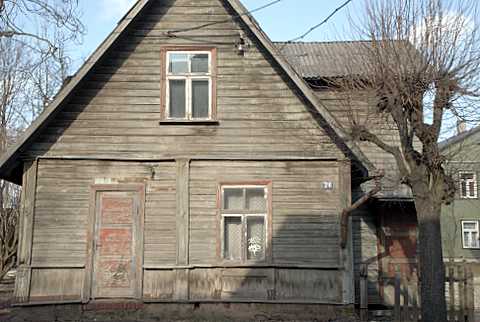 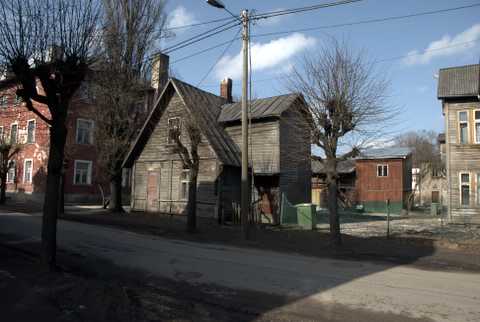 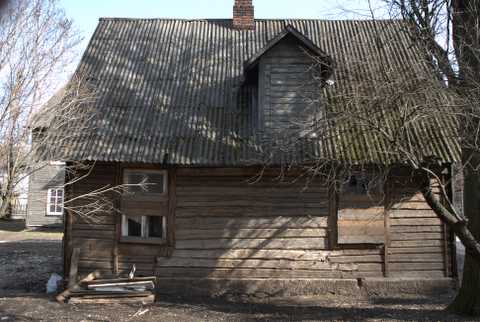 